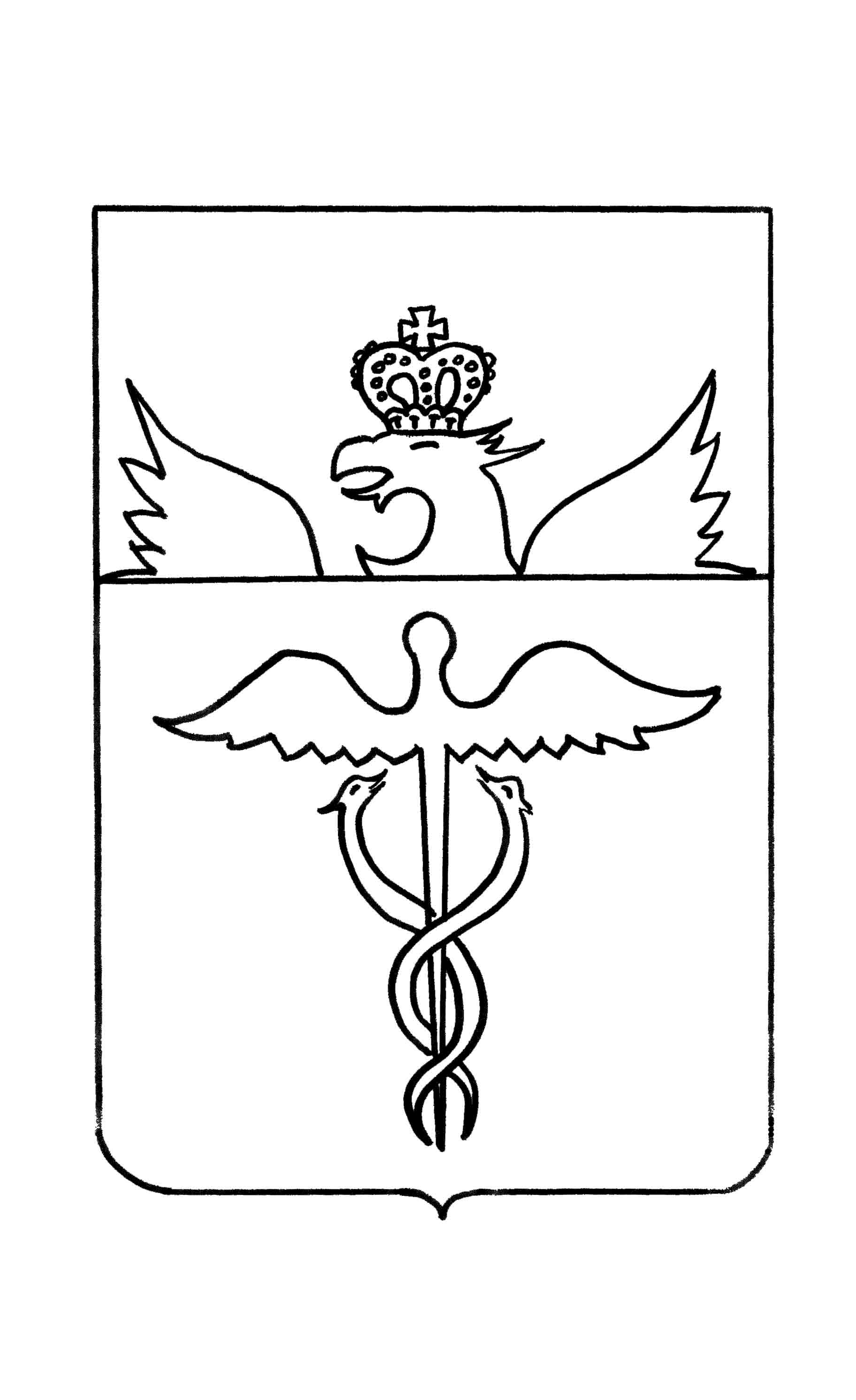 Администрация Березовского сельского поселения Бутурлиновского муниципального районаВоронежской областиПОСТАНОВЛЕНИЕот 18 мая  2020  года  № 32п. зеленыйВ соответствии с частью 4 статьи 13.4  Федерального закона от 24.06.1998 № 89-ФЗ «Об отходах производства и потребления», Правилами обустройства мест (площадок) накопления твердых коммунальных отходов и ведения их реестра, утвержденными постановлением Правительства РФ от 31.08.2018 № 1039, администрация Березовского сельского поселения Бутурлиновского муниципального района Воронежской области ПОСТАНОВЛЯЕТ:1. Утвердить реестр  мест (площадок) накопления твердых коммунальных отходов на территории Березовского сельского поселения Бутурлиновского муниципального района Воронежской области.2. Настоящее постановление подлежит обнародованию и размещению в сети «Интернет» на официальном сайте администрации Березовского сельского поселения Бутурлиновского муниципального района Воронежской области.Глава Березовского сельского поселения                                        Н.В. Дьяченков                                      Об утверждении реестра мест (площадок) накопления твердых коммунальных отходов на территории Березовского сельского поселения Бутурлиновского муниципального района Воронежской областиПриложение  к постановлениюАдминистрации Березовского сельского поселенияОт 18.05.2020 № 32 Приложение  к постановлениюАдминистрации Березовского сельского поселенияОт 18.05.2020 № 32 Приложение  к постановлениюАдминистрации Березовского сельского поселенияОт 18.05.2020 № 32 Приложение  к постановлениюАдминистрации Березовского сельского поселенияОт 18.05.2020 № 32 Приложение  к постановлениюАдминистрации Березовского сельского поселенияОт 18.05.2020 № 32 Приложение  к постановлениюАдминистрации Березовского сельского поселенияОт 18.05.2020 № 32 Приложение  к постановлениюАдминистрации Березовского сельского поселенияОт 18.05.2020 № 32 Приложение  к постановлениюАдминистрации Березовского сельского поселенияОт 18.05.2020 № 32 Приложение  к постановлениюАдминистрации Березовского сельского поселенияОт 18.05.2020 № 32 Приложение  к постановлениюАдминистрации Березовского сельского поселенияОт 18.05.2020 № 32 Приложение  к постановлениюАдминистрации Березовского сельского поселенияОт 18.05.2020 № 32 Приложение  к постановлениюАдминистрации Березовского сельского поселенияОт 18.05.2020 № 32 Приложение  к постановлениюАдминистрации Березовского сельского поселенияОт 18.05.2020 № 32 Приложение  к постановлениюАдминистрации Березовского сельского поселенияОт 18.05.2020 № 32 Приложение  к постановлениюАдминистрации Березовского сельского поселенияОт 18.05.2020 № 32 Приложение  к постановлениюАдминистрации Березовского сельского поселенияОт 18.05.2020 № 32 Приложение  к постановлениюАдминистрации Березовского сельского поселенияОт 18.05.2020 № 32 Приложение  к постановлениюАдминистрации Березовского сельского поселенияОт 18.05.2020 № 32 Приложение  к постановлениюАдминистрации Березовского сельского поселенияОт 18.05.2020 № 32 Приложение  к постановлениюАдминистрации Березовского сельского поселенияОт 18.05.2020 № 32 Реестр мест (площадок) накопления ТКО на территории Березовского сельского поселения Бутурлиновского муниципального района Воронежской области Реестр мест (площадок) накопления ТКО на территории Березовского сельского поселения Бутурлиновского муниципального района Воронежской области Реестр мест (площадок) накопления ТКО на территории Березовского сельского поселения Бутурлиновского муниципального района Воронежской области Реестр мест (площадок) накопления ТКО на территории Березовского сельского поселения Бутурлиновского муниципального района Воронежской области Реестр мест (площадок) накопления ТКО на территории Березовского сельского поселения Бутурлиновского муниципального района Воронежской области Реестр мест (площадок) накопления ТКО на территории Березовского сельского поселения Бутурлиновского муниципального района Воронежской области Реестр мест (площадок) накопления ТКО на территории Березовского сельского поселения Бутурлиновского муниципального района Воронежской области Реестр мест (площадок) накопления ТКО на территории Березовского сельского поселения Бутурлиновского муниципального района Воронежской области Реестр мест (площадок) накопления ТКО на территории Березовского сельского поселения Бутурлиновского муниципального района Воронежской области Реестр мест (площадок) накопления ТКО на территории Березовского сельского поселения Бутурлиновского муниципального района Воронежской области Реестр мест (площадок) накопления ТКО на территории Березовского сельского поселения Бутурлиновского муниципального района Воронежской области Реестр мест (площадок) накопления ТКО на территории Березовского сельского поселения Бутурлиновского муниципального района Воронежской области Реестр мест (площадок) накопления ТКО на территории Березовского сельского поселения Бутурлиновского муниципального района Воронежской области Реестр мест (площадок) накопления ТКО на территории Березовского сельского поселения Бутурлиновского муниципального района Воронежской области Реестр мест (площадок) накопления ТКО на территории Березовского сельского поселения Бутурлиновского муниципального района Воронежской области Реестр мест (площадок) накопления ТКО на территории Березовского сельского поселения Бутурлиновского муниципального района Воронежской области Реестр мест (площадок) накопления ТКО на территории Березовского сельского поселения Бутурлиновского муниципального района Воронежской области Реестр мест (площадок) накопления ТКО на территории Березовского сельского поселения Бутурлиновского муниципального района Воронежской области Реестр мест (площадок) накопления ТКО на территории Березовского сельского поселения Бутурлиновского муниципального района Воронежской области Реестр мест (площадок) накопления ТКО на территории Березовского сельского поселения Бутурлиновского муниципального района Воронежской области Реестр мест (площадок) накопления ТКО на территории Березовского сельского поселения Бутурлиновского муниципального района Воронежской области Реестр мест (площадок) накопления ТКО на территории Березовского сельского поселения Бутурлиновского муниципального района Воронежской области Реестр мест (площадок) накопления ТКО на территории Березовского сельского поселения Бутурлиновского муниципального района Воронежской области Реестр мест (площадок) накопления ТКО на территории Березовского сельского поселения Бутурлиновского муниципального района Воронежской области Реестр мест (площадок) накопления ТКО на территории Березовского сельского поселения Бутурлиновского муниципального района Воронежской области Реестр мест (площадок) накопления ТКО на территории Березовского сельского поселения Бутурлиновского муниципального района Воронежской области Реестр мест (площадок) накопления ТКО на территории Березовского сельского поселения Бутурлиновского муниципального района Воронежской области Реестр мест (площадок) накопления ТКО на территории Березовского сельского поселения Бутурлиновского муниципального района Воронежской области Реестр мест (площадок) накопления ТКО на территории Березовского сельского поселения Бутурлиновского муниципального района Воронежской области Реестр мест (площадок) накопления ТКО на территории Березовского сельского поселения Бутурлиновского муниципального района Воронежской области Реестр мест (площадок) накопления ТКО на территории Березовского сельского поселения Бутурлиновского муниципального района Воронежской области Реестр мест (площадок) накопления ТКО на территории Березовского сельского поселения Бутурлиновского муниципального района Воронежской области Реестр мест (площадок) накопления ТКО на территории Березовского сельского поселения Бутурлиновского муниципального района Воронежской области Реестр мест (площадок) накопления ТКО на территории Березовского сельского поселения Бутурлиновского муниципального района Воронежской области Реестр мест (площадок) накопления ТКО на территории Березовского сельского поселения Бутурлиновского муниципального района Воронежской области Реестр мест (площадок) накопления ТКО на территории Березовского сельского поселения Бутурлиновского муниципального района Воронежской области Реестр мест (площадок) накопления ТКО на территории Березовского сельского поселения Бутурлиновского муниципального района Воронежской области Реестр мест (площадок) накопления ТКО на территории Березовского сельского поселения Бутурлиновского муниципального района Воронежской области Реестр мест (площадок) накопления ТКО на территории Березовского сельского поселения Бутурлиновского муниципального района Воронежской области Реестр мест (площадок) накопления ТКО на территории Березовского сельского поселения Бутурлиновского муниципального района Воронежской области № п/пДанные о нахождении мест (площадок)накопления твердых коммунальных отходовДанные о технических характеристиках мест(площадок) накопления твердых коммунальных отходовДанные о технических характеристиках мест(площадок) накопления твердых коммунальных отходовДанные о технических характеристиках мест(площадок) накопления твердых коммунальных отходовДанные о технических характеристиках мест(площадок) накопления твердых коммунальных отходовДанные о технических характеристиках мест(площадок) накопления твердых коммунальных отходовДанные о технических характеристиках мест(площадок) накопления твердых коммунальных отходовДанные о технических характеристиках мест(площадок) накопления твердых коммунальных отходовДанные о технических характеристиках мест(площадок) накопления твердых коммунальных отходовДанные о собственниках мест (площадок)накопления твердых коммунальных отходовДанные о собственниках мест (площадок)накопления твердых коммунальных отходовДанные о собственниках мест (площадок)накопления твердых коммунальных отходовДанные о собственниках мест (площадок)накопления твердых коммунальных отходовДанные о собственниках мест (площадок)накопления твердых коммунальных отходовДанные о собственниках мест (площадок)накопления твердых коммунальных отходовДанные о собственниках мест (площадок)накопления твердых коммунальных отходовДанные об источниках образования твердых коммунальных отходов, которые складируются в местах(на площадках) накопления твердых коммунальных отходовДанные об источниках образования твердых коммунальных отходов, которые складируются в местах(на площадках) накопления твердых коммунальных отходовДанные об источниках образования твердых коммунальных отходов, которые складируются в местах(на площадках) накопления твердых коммунальных отходов№ п/пДанные о нахождении мест (площадок)накопления твердых коммунальных отходовДанные о технических характеристиках мест(площадок) накопления твердых коммунальных отходовДанные о технических характеристиках мест(площадок) накопления твердых коммунальных отходовДанные о технических характеристиках мест(площадок) накопления твердых коммунальных отходовДанные о технических характеристиках мест(площадок) накопления твердых коммунальных отходовДанные о технических характеристиках мест(площадок) накопления твердых коммунальных отходовДанные о технических характеристиках мест(площадок) накопления твердых коммунальных отходовДанные о технических характеристиках мест(площадок) накопления твердых коммунальных отходовДанные о технических характеристиках мест(площадок) накопления твердых коммунальных отходовДанные о собственниках мест (площадок)накопления твердых коммунальных отходовДанные о собственниках мест (площадок)накопления твердых коммунальных отходовДанные о собственниках мест (площадок)накопления твердых коммунальных отходовДанные о собственниках мест (площадок)накопления твердых коммунальных отходовДанные о собственниках мест (площадок)накопления твердых коммунальных отходовДанные о собственниках мест (площадок)накопления твердых коммунальных отходовДанные о собственниках мест (площадок)накопления твердых коммунальных отходовДанные об источниках образования твердых коммунальных отходов, которые складируются в местах(на площадках) накопления твердых коммунальных отходовДанные об источниках образования твердых коммунальных отходов, которые складируются в местах(на площадках) накопления твердых коммунальных отходовДанные об источниках образования твердых коммунальных отходов, которые складируются в местах(на площадках) накопления твердых коммунальных отходов№ п/пДанные о нахождении мест (площадок)накопления твердых коммунальных отходовДанные о технических характеристиках мест(площадок) накопления твердых коммунальных отходовДанные о технических характеристиках мест(площадок) накопления твердых коммунальных отходовДанные о технических характеристиках мест(площадок) накопления твердых коммунальных отходовДанные о технических характеристиках мест(площадок) накопления твердых коммунальных отходовДанные о технических характеристиках мест(площадок) накопления твердых коммунальных отходовДанные о технических характеристиках мест(площадок) накопления твердых коммунальных отходовДанные о технических характеристиках мест(площадок) накопления твердых коммунальных отходовДанные о технических характеристиках мест(площадок) накопления твердых коммунальных отходовДанные о собственниках мест (площадок)накопления твердых коммунальных отходовДанные о собственниках мест (площадок)накопления твердых коммунальных отходовДанные о собственниках мест (площадок)накопления твердых коммунальных отходовДанные о собственниках мест (площадок)накопления твердых коммунальных отходовДанные о собственниках мест (площадок)накопления твердых коммунальных отходовДанные о собственниках мест (площадок)накопления твердых коммунальных отходовДанные о собственниках мест (площадок)накопления твердых коммунальных отходовДанные об источниках образования твердых коммунальных отходов, которые складируются в местах(на площадках) накопления твердых коммунальных отходовДанные об источниках образования твердых коммунальных отходов, которые складируются в местах(на площадках) накопления твердых коммунальных отходовДанные об источниках образования твердых коммунальных отходов, которые складируются в местах(на площадках) накопления твердых коммунальных отходов№ п/пДанные о нахождении мест (площадок)накопления твердых коммунальных отходовДанные о технических характеристиках мест(площадок) накопления твердых коммунальных отходовДанные о технических характеристиках мест(площадок) накопления твердых коммунальных отходовДанные о технических характеристиках мест(площадок) накопления твердых коммунальных отходовДанные о технических характеристиках мест(площадок) накопления твердых коммунальных отходовДанные о технических характеристиках мест(площадок) накопления твердых коммунальных отходовДанные о технических характеристиках мест(площадок) накопления твердых коммунальных отходовДанные о технических характеристиках мест(площадок) накопления твердых коммунальных отходовДанные о технических характеристиках мест(площадок) накопления твердых коммунальных отходовДанные о собственниках мест (площадок)накопления твердых коммунальных отходовДанные о собственниках мест (площадок)накопления твердых коммунальных отходовДанные о собственниках мест (площадок)накопления твердых коммунальных отходовДанные о собственниках мест (площадок)накопления твердых коммунальных отходовДанные о собственниках мест (площадок)накопления твердых коммунальных отходовДанные о собственниках мест (площадок)накопления твердых коммунальных отходовДанные о собственниках мест (площадок)накопления твердых коммунальных отходовДанные об источниках образования твердых коммунальных отходов, которые складируются в местах(на площадках) накопления твердых коммунальных отходовДанные об источниках образования твердых коммунальных отходов, которые складируются в местах(на площадках) накопления твердых коммунальных отходовДанные об источниках образования твердых коммунальных отходов, которые складируются в местах(на площадках) накопления твердых коммунальных отходовАдрес и(или) географические координаты мест (площадок) накопления ТКОПокрытие (грунт, бетон, асфальт, иное)Покрытие (грунт, бетон, асфальт, иное)Площадь, м2Количество контейнеров с указанием объемаКоличество контейнеров с указанием объемаКоличество контейнеров с указанием объемаКоличество контейнеров с указанием объемаКоличество контейнеров с указанием объемаДля юридических лиц,в том числе органов государственной власти и местного самоуправления,-полное наименование и основной государственный регистрационный номер записи в Едином государственном реестре юридических лиц,фактический адресДля юридических лиц,в том числе органов государственной власти и местного самоуправления,-полное наименование и основной государственный регистрационный номер записи в Едином государственном реестре юридических лиц,фактический адресДля индивидуальных предпринимателей-фамилия,имя,отчество,основной государственный регистрационный номер записи в Едином государственном реестре индивидуальных предпринимателей, адрес регистрации по месту жительстваДля индивидуальных предпринимателей-фамилия,имя,отчество,основной государственный регистрационный номер записи в Едином государственном реестре индивидуальных предпринимателей, адрес регистрации по месту жительстваДля индивидуальных предпринимателей-фамилия,имя,отчество,основной государственный регистрационный номер записи в Едином государственном реестре индивидуальных предпринимателей, адрес регистрации по месту жительстваДля индивидуальных предпринимателей-фамилия,имя,отчество,основной государственный регистрационный номер записи в Едином государственном реестре индивидуальных предпринимателей, адрес регистрации по месту жительстваДля физических лиц-фамилия,имя,отчество,серия,номер и дата выдачи паспорта или иного документа,удостоверяющего личность в соответствии с законодательством РФ, адрес регистрации по месту жительства,контактные данныеНаименование объектов, улиц, домовладений, прочих учрежденийНаименование объектов, улиц, домовладений, прочих учрежденийНаименование объектов, улиц, домовладений, прочих учрежденийАдрес и(или) географические координаты мест (площадок) накопления ТКОПокрытие (грунт, бетон, асфальт, иное)Покрытие (грунт, бетон, асфальт, иное)Площадь, м2Размещенные, шт.Размещенные, шт.Планируемые к размещению, шт.Планируемые к размещению, шт.Объем, м3Для юридических лиц,в том числе органов государственной власти и местного самоуправления,-полное наименование и основной государственный регистрационный номер записи в Едином государственном реестре юридических лиц,фактический адресДля юридических лиц,в том числе органов государственной власти и местного самоуправления,-полное наименование и основной государственный регистрационный номер записи в Едином государственном реестре юридических лиц,фактический адресДля индивидуальных предпринимателей-фамилия,имя,отчество,основной государственный регистрационный номер записи в Едином государственном реестре индивидуальных предпринимателей, адрес регистрации по месту жительстваДля индивидуальных предпринимателей-фамилия,имя,отчество,основной государственный регистрационный номер записи в Едином государственном реестре индивидуальных предпринимателей, адрес регистрации по месту жительстваДля индивидуальных предпринимателей-фамилия,имя,отчество,основной государственный регистрационный номер записи в Едином государственном реестре индивидуальных предпринимателей, адрес регистрации по месту жительстваДля индивидуальных предпринимателей-фамилия,имя,отчество,основной государственный регистрационный номер записи в Едином государственном реестре индивидуальных предпринимателей, адрес регистрации по месту жительстваДля физических лиц-фамилия,имя,отчество,серия,номер и дата выдачи паспорта или иного документа,удостоверяющего личность в соответствии с законодательством РФ, адрес регистрации по месту жительства,контактные данныеНаименование объектов, улиц, домовладений, прочих учрежденийНаименование объектов, улиц, домовладений, прочих учрежденийНаименование объектов, улиц, домовладений, прочих учреждений1п. Зеленый ул. Ленина координаты ш 50*80*41*,д 40*66*11*  асфальтасфальт6111,1Администрация Березовского сельского поселения Бутурлиновского муниципального района Воронежской области,Администрация Березовского сельского поселения Бутурлиновского муниципального района Воронежской области,Администрация Березовского сельского поселения,                                   МКУК СКЦ "Радуга"Администрация Березовского сельского поселения,                                   МКУК СКЦ "Радуга"Администрация Березовского сельского поселения,                                   МКУК СКЦ "Радуга"1п. Зеленый ул. Ленина координаты ш 50*80*41*,д 40*66*11*  асфальтасфальт6111,1ОГРН 1073629000587ОГРН 1073629000587Администрация Березовского сельского поселения,                                   МКУК СКЦ "Радуга"Администрация Березовского сельского поселения,                                   МКУК СКЦ "Радуга"Администрация Березовского сельского поселения,                                   МКУК СКЦ "Радуга"1п. Зеленый ул. Ленина координаты ш 50*80*41*,д 40*66*11*  асфальтасфальт6111,1Воронежская обл.Бутурлиновский р-н, п.Зеленый, ул. Ленина, 12Воронежская обл.Бутурлиновский р-н, п.Зеленый, ул. Ленина, 12Администрация Березовского сельского поселения,                                   МКУК СКЦ "Радуга"Администрация Березовского сельского поселения,                                   МКУК СКЦ "Радуга"Администрация Березовского сельского поселения,                                   МКУК СКЦ "Радуга"2п. Зеленый ул. Ленина, д. 4 , ш 50*80*27,д40*66*12бетонбетон6111,1МКОУ Зеленопоселковая ООШ ОГРН1033688000180МКОУ Зеленопоселковая ООШ ОГРН1033688000180МКОУ Зеленопоселковая ООШМКОУ Зеленопоселковая ООШМКОУ Зеленопоселковая ООШ3п. Зеленый ул. Комарова (кладбище) ш 50*80*20, д40*66*50щебеньщебень8118Администрация Березовского сельского поселения Бутурлиновского муниципального района Воронежской области                         ОГРН 1073629000587  Воронежская обл.Бутурлиновский р-н, п.Зеленый, ул. Ленина, 12Администрация Березовского сельского поселения Бутурлиновского муниципального района Воронежской области                         ОГРН 1073629000587  Воронежская обл.Бутурлиновский р-н, п.Зеленый, ул. Ленина, 12кладбищекладбищекладбище4с.Дмитриевка , ул. Пролетарская  кодинаты Ш 50*78*09, Д40*52*55*грунтгрунт8118Администрация Березовского сельского поселения Бутурлиновского муниципального района Воронежской области                         ОГРН 1073629000587  Воронежская обл.Бутурлиновский р-н, п.Зеленый, ул. Ленина, 12Администрация Березовского сельского поселения Бутурлиновского муниципального района Воронежской области                         ОГРН 1073629000587  Воронежская обл.Бутурлиновский р-н, п.Зеленый, ул. Ленина, 12МКУК СКЦ "Радуга",                           кладбищеМКУК СКЦ "Радуга",                           кладбищеМКУК СКЦ "Радуга",                           кладбище